証　明　書　交　付　願香川大学教育学部長香川大学教育学研究科長　　殿　　　　　　　　　　　　　　　　　　平成　　 年　　 月　　 日　申請下記のとおり証明書厳封が必要になりましたので交付願います。記卒業･修了年月日昭和・平成　　　　年　　　　月　　　　日　卒業・修了昭和・平成　　　　年　　　　月　　　　日　卒業・修了昭和・平成　　　　年　　　　月　　　　日　卒業・修了昭和・平成　　　　年　　　　月　　　　日　卒業・修了昭和・平成　　　　年　　　　月　　　　日　卒業・修了学籍番号生年月日昭和･平成　　年　　月　　日昭和･平成　　年　　月　　日昭和･平成　　年　　月　　日氏　　名〈在籍時〉〈現在〉電話番号【連絡のとれる番号】(　　　　)　　　　－(　　　　)　　　　－(　　　　)　　　　－英文証明書の申請者のみ氏名(ローマ字表記)(姓)(名)(名)(名)課　　程１．学校教育教員養成課程（　　　　　　　　　　コース　　　　　　　 領域）２．人間発達環境課程（　　　　　　　　　　　コース）３．〈大学院〉教育学研究科（　　　　　　　　　　専攻　　　　　　　 　専修）４．その他（　　　　　　　　　　　　　　　　　　　　　　　　　　　　　　）１．学校教育教員養成課程（　　　　　　　　　　コース　　　　　　　 領域）２．人間発達環境課程（　　　　　　　　　　　コース）３．〈大学院〉教育学研究科（　　　　　　　　　　専攻　　　　　　　 　専修）４．その他（　　　　　　　　　　　　　　　　　　　　　　　　　　　　　　）１．学校教育教員養成課程（　　　　　　　　　　コース　　　　　　　 領域）２．人間発達環境課程（　　　　　　　　　　　コース）３．〈大学院〉教育学研究科（　　　　　　　　　　専攻　　　　　　　 　専修）４．その他（　　　　　　　　　　　　　　　　　　　　　　　　　　　　　　）１．学校教育教員養成課程（　　　　　　　　　　コース　　　　　　　 領域）２．人間発達環境課程（　　　　　　　　　　　コース）３．〈大学院〉教育学研究科（　　　　　　　　　　専攻　　　　　　　 　専修）４．その他（　　　　　　　　　　　　　　　　　　　　　　　　　　　　　　）１．学校教育教員養成課程（　　　　　　　　　　コース　　　　　　　 領域）２．人間発達環境課程（　　　　　　　　　　　コース）３．〈大学院〉教育学研究科（　　　　　　　　　　専攻　　　　　　　 　専修）４．その他（　　　　　　　　　　　　　　　　　　　　　　　　　　　　　　）住　　所〒　　　　－　　〒　　　　－　　〒　　　　－　　受取方法窓口 ・ 郵送成績証明書　和文　　　　　　　　　　 学部(　　　)通　　大学院(　　　)通証明書の種類成績証明書　英文　　　　　　　　　　 学部(　　　)通　  大学院(　　　)通　　　　　　　　番号に○をつけ、必要部数を記入してください。卒業・修了証明書　和文　　　　　　　 卒業(　　　)通　  　修了(　　　)通　　　　　　　　　　　　　　　　　　　　　　　　　　番号に○をつけ、必要部数を記入してください。卒業・修了証明書　英文　　　　　　 　卒業(　　　)通　  　修了(　　　)通　　　　　　　　　　　　　　　　　　　　　　　　　　　　　番号に○をつけ、必要部数を記入してください。その他　　　　　　　　　　　　　　　　　　　　　　　　（　　　　　）通証明書の必要理由番号に○をつけ、当てはまる理由を囲んでください。１．教員採用試験　　　受験　・合格　のため　　　 ２．就職試験(企業)　　受験・合格　のため３．就職試験(公務員)　 受験　・合格　のため　　　 ４．進学試験         受験・合格　のため５．その他（　　　　　　　　　　　　　　　　　　　　　　　　　　　）提出先名称※　教員採用試験の受験者は受験校種・教科も記入してください。（会社名等）　　　　　　　　　提出先（会社名等）　　　　　　　　　　　　　　　　受験校種・教科　　　　　　　　　　　　部数に応じた数、提出先を記入すること受取人署名続柄本人・身分証明書確認　　　　確認したら入れてください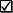 